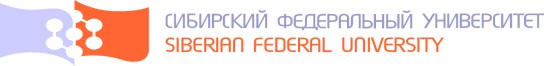 ПРОГРАММА ФЕСТИВАЛЯ СФУ «АБИТУРИЕНТ»              Хакасский технический институт – филиал СФУ (Республика Хакасия, г. Абакан, ул. Щетинкина, д.27)27сентября (пятница)27сентября (пятница)Время проведенияВремя проведения                                                                    Наименование мероприятияУчастникиАудитория14.00 – 15.0014.00 – 15.00Регистрация участников.Все участникиФойе 1 этажа15.00 – 15.3015.00 – 15.30Торжественное открытие фестиваля «Абитуриент – 2020».Презентация Сибирского федерального университета. Все участникиА 22115.35 – 16.0515.35 – 16.05Разнообразие ракообразных. Мастер-класс Чунаревой Виктории Олеговны, студентки Института фундаментальной биологии и биотехнологии.6-8 кл.А22115.35 – 16.0515.35 – 16.05Есть такая профессия – Родину защищать. Интерактивная лекция Вепринцева Ивана Сергеевича, студента Военно-инженерного института.11 кл.3 этаж15.35 – 16.0515.35 – 16.05Экологический брейн-ринг. Игра-викторина Родионовой Александры Борисовны, заместителя директора Института экологии и географии.6-8 кл.А22315.35 – 16.0515.35 – 16.05Кахут. Экономическая викторина Федоровой Владиславы Андреевной, студентки Института экономики управления и природопользования.10-11 кл.А22415.35 – 16.0515.35 – 16.05Как стать успешным профессионалом. Интерактивная лекция Малиновского Евгения Геннадьевича, доцента Института горного дела геологии и геотехнологии.9-10 кл.А21615.35 – 16.0515.35 – 16.05Мир гастрономии. Интерактивная лекция Прокопьевой Киры Алексеевны, студентки Института гастрономии.11 кл.Читальный зал № 1 А23615.35 – 16.0515.35 – 16.05От творчества к мастерству. Мастер-класс Логиновой Елены Владимировны, доцента кафедры «Строительство».8-11 кл.А21515.35 – 16.0515.35 – 16.05Компьютерная графика. Лекция Сагалаковой Марины Михайловна, доцента кафедры «Автомобильный транспорт и машиностроение».9-10 кл.А21915.35 – 16.0515.35 – 16.05Занимательная энергетика. Квиз Коловского Алексея Владимировича, доцента кафедры «Электроэнергетика», совместно с филиалом ПАО «МРСК Сибири – «Хакасэнерго».8-11 клА22916.10 – 16.4016.10 – 16.40Специалист-систематик растений. Мастер-класс Чунаревой Виктории Олеговны, студентки Института фундаментальной биологии и биотехнологии.6-8 кл.А22116.10 – 16.4016.10 – 16.40Организмы, говорящие об изменениях окружающей природной среды. Игра-викторина Родионовой Александры Борисовны, заместителя директора Института экологии и географии.11 кл.А22316.10 – 16.4016.10 – 16.40Есть такая профессия – Родину защищать. Интерактивная лекция Вепринцева Ивана Сергеевича, студента Военно-инженерного института.9-10 кл.3 этаж16.10 – 16.4016.10 – 16.40Рынок труда. Экономическая игра Федоровой Владиславы Андреевной, студентки Института экономики управления и природопользования.6-8 кл.А22416.10 – 16.4016.10 – 16.40Как стать успешным профессионалом. Интерактивная лекция Малиновского Евгения Геннадьевича, доцента Института горного дела геологии и геотехнологии.11 кл.А21616.10 – 16.4016.10 – 16.40Страны на вкус. Викторина Прокопьевой Киры Алексеевны, студентки Института гастрономии.9-10 кл.Читальный зал № 1 А236Информационные технологии. Квест Скуратенко Елены Николаевны, зав. кафедрой «Прикладная математика, информатика и естественнонаучные дисциплины».9-11 кл.А23016.45 – 17.1516.45 – 17.15Мир биолога. Презентация института Чунаревой Виктории Олеговны, студентки Института фундаментальной биологии и биотехнологии.11 кл.А22116.45 – 17.1516.45 – 17.15Есть такая профессия – Родину защищать. Интерактивная лекция Вепринцева Ивана Сергеевича, студента Военно-инженерного института.6-8 кл.3 этаж16.45 – 17.1516.45 – 17.15Экономическая карусель.  Викторина Федоровой Владиславы Андреевной, студентки Института экономики управления и природопользования.9-11 кл.А22416.45 – 17.1516.45 – 17.15Экологический брейн-ринг. Игра-викторина Родионовой Александры Борисовны, заместителя директора Института экологии и географии.9-10 кл.А22316.45 – 17.1516.45 – 17.15Машина времени. Мастер-класс Малиновского Евгения Геннадьевича, доцента Института горного дела геологии и геотехнологии.6-8 кл.А21616.45 – 17.1516.45 – 17.15Составь слова. Мастер-класс Прокопьевой Киры Алексеевны, студентки Института гастрономии.6-8 кл.Читальный зал № 1 А23616.45 – 17.1516.45 – 17.15Самоопирающиеся конструкции Леонардо да Винчи. Мастер-класс Портнягина Дениса Геннадьевича, доцента кафедры «Строительство».8 – 11 классА21516.45 – 17.1516.45 – 17.15Что мы знаем об автомобилях? Викторина Ширяева Анатолия Александровича, зав. лабораториями кафедры «Автомобильный транспорт и машиностроение».8-10 кл.А21916.45 – 17.1516.45 – 17.15Экономическое ассорти. Деловая игра Овчарук Натальи Юрьевны, доцента кафедры «Экономика и менеджмент».9-11 кл.А22715.00 – 17.3015.00 – 17.30Презентация ХТИ – филиала СФУ. Ответы на вопросы по поступлению. Профтестирование для всех желающих.Все участникиА11117.30 – 18.0017.30 – 18.00Закрытие фестиваля.Вручение призов активным участникам фестиваля.Все участникиА22118.00 – 19.0018.00 – 19.00Родительское собрание по вопросам поступления в СФУ, ХТИ – филиал СФУ.Родители,школьникиА221